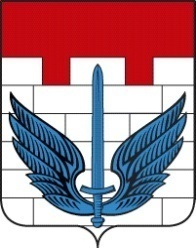  ЗАКРЫТОЕ  АДМИНИСТРАТИВНО-ТЕРРИТОРИАЛЬНОЕ ОБРАЗОВАНИЕ АДМИНИСТРАЦИЯЛОКОМОТИВНОГО ГОРОДСКОГО ОКРУГАЧЕЛЯБИНСКОЙ ОБЛАСТИР А С П О Р Я Ж Е Н И Е«_10_» ____07____2015 г. № _262 - р_		        п.ЛокомотивныйО внесении изменений в распоряжение Администрации Локомотивного городского округа от 31.03.2014 года № 112-рВ связи с проведенными кадровыми назначениями:	1. Внести изменения в пункт 2 распоряжения Администрации Локомотивного городского округа от 31.03.2014 года № 112-р «Об уполномоченных должностных лицах»: пункт 2 изложить в следующей редакции:	«2. Назначить Баукину Г.В. – начальника отдела финансирования и бухгалтерского учета, уполномоченным лицом, ответственным за прием на хранение, оценку для принятия к бухгалтерскому учету и организацию реализации (выкупа) подарков, переданных на хранение.»	2. Контроль выполнения настоящего распоряжения возложить на заместителя Главы администрации Локомотивного городского округа   Л.Н.Формину. Исполняющий обязанностиГлавы АдминистрацииЛокомотивного городского округа	Н.Н.Гончар